Thank you for supporting Girl Scouts!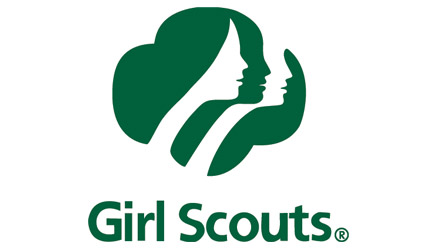 Name:Order:Total due:Due date:Make checks payable to Troop Thank you for supporting Girl Scouts!Name:Order:Total due:Due date:Make checks payable to Troop 